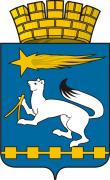 АДМИНИСТРАЦИЯ ГОРОДСКОГО ОКРУГАНИЖНЯЯ САЛДАП О С Т А Н О В Л Е Н И Е____________							                           № _____Нижняя СалдаВ соответствии с Бюджетным кодексом Российской Федерации, Земельным кодексом Российской Федерации, Федеральным законом от 06 октября 2003 года № 131-ФЗ «Об общих принципах организации местного самоуправления в Российской Федерации», Градостроительным кодексом Российской Федерации, решением Думы городского округа Нижняя Салда от 23.12.2015 № 59/2 «О бюджете городского округа Нижняя Салда на 2016 год» (с изменениями от 18.02.2016 № 61/1, от 28.04.2016 № 63/2, от 21.06.2016 № 65/3), в целях обеспечения городского округа Нижняя Салда градостроительной документацией, повышения эффективности управления муниципальной собственностью, администрация городского округа Нижняя СалдаПОСТАНОВЛЯЕТ:1. Внести в муниципальную программу, утвержденную постановлением администрации городского округа Нижняя Салда от 20.03.2015 № 230 «Об утверждении муниципальной программы «Повышение эффективности управления муниципальной собственностью городского округа Нижняя Салда до 2020 года» (с изменениями от 08.06.2015 № 480, от 14.12.2015 № 1081, от 18.08.2016 № 734), следующие изменения:1) Паспорт муниципальной программы «Повышение эффективности управления муниципальной собственностью городского округа Нижняя Салда до 2020 года» изложить в новой редакции (Приложение № 1). 2) Приложение № 2 к муниципальной программе «Повышение эффективности управления муниципальной собственностью городского округа Нижняя Салда до 2020 года» изложить в новой редакции (прилагается).     2. Опубликовать настоящее постановление в газете «Городской вестник плюс» и разместить на официальном сайте городского округа Нижняя Салда.3. Контроль над исполнением настоящего постановления оставляю за собой.Глава администрации городского округа 				           С.Н. ГузиковСОГЛАСОВАНИЕпроекта  Постановлениявид правового актаНаименование правового акта  «О внесении изменений в муниципальную программу «Повышение эффективности управления муниципальной собственностью городского округа Нижняя Салда до 2020 года», утвержденную постановлением администрации городского округа Нижняя Салда от 20.03.2015 №230		О внесении изменений в муниципальную программу «Повышение эффективности управления муниципальной собственностью городского округа Нижняя Салда до 2020 года», утвержденную постановлением администрации городского округа Нижняя Салда от 20.03.2015 № 230 Должность, фамилия и инициалыЗамечания и подписьСроки согласованияСроки согласованияДолжность, фамилия и инициалыЗамечания и подписьДата поступления на согласованиеДата согласованияЗаместитель главы администрации городского круга Нижняя Салда ЗУЕВА Л.В. Начальник ОУМИ КОРОБЩИКОВА М.А.И.о. начальника отдела муниципальной службы, кадров и правовой работыМУРСЕНКОВА А.А.Начальник отдела архитектуры и градостроительства  ЛЕОНОВА Г.Н.Начальник ОЭГОЛЫШЕВА  Е.А.Начальник финуправления Нижняя Салда БЕССОНОВ  С.Н.Начальник  ОУОРАССОХИНА А.В.Главный бухгалтерЮРЬЕВА  Е.А.Постановление разослатьАрхитектура-1, ОУМИ-1, ОЭ-1, фин. упр -1, бух-1Архитектура-1, ОУМИ-1, ОЭ-1, фин. упр -1, бух-1Архитектура-1, ОУМИ-1, ОЭ-1, фин. упр -1, бух-1Фамилия имя, отчество исполнителя,должность, телефонЯкимова Е.В. ведущий специалист отдела по управлению муниципальным имуществом, тел. 3-19-60Якимова Е.В. ведущий специалист отдела по управлению муниципальным имуществом, тел. 3-19-60Якимова Е.В. ведущий специалист отдела по управлению муниципальным имуществом, тел. 3-19-60